ที่ มท ๐๘10.7/วว	กรมส่งเสริมการปกครองท้องถิ่น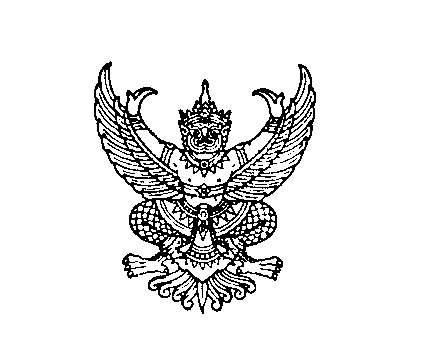 	ถนนนครราชสีมา กทม. ๑๐๓๐๐						        มกราคม  ๒๕63เรื่อง 	การดำเนินโครงการยกระดับการพัฒนาการให้บริการภาครัฐแก่นิติบุคคลแบบเบ็ดเสร็จทางอิเล็กทรอนิกส์ (Central Biz Box) เรียน  ผู้ว่าราชการจังหวัด ทุกจังหวัด (ยกเว้นจังหวัดบึงกาฬ) อ้างถึง  หนังสือกรมส่งเสริมการปกครองท้องถิ่น ด่วนที่สุด ที่ มท 0810.7/ว 4408 ลงวันที่ 29 ตุลาคม 2562สิ่งที่ส่งมาด้วย 	1.	สำเนาหนังสือสำนักงาน ก.พ.ร. ด่วนที่สุด ที่ นร 1216/244 				ลงวันที่ 16 มกราคม 2563					        จำนวน 1 ฉบับ			2. แบบสำรวจข้อมูลพื้นที่รับผิดชอบของเทศบาลนคร และเทศบาลเมือง	จำนวน 1 ชุด			3.	แบบสรุปข้อมูลพื้นที่รับผิดชอบของเทศบาลนคร และเทศบาลเมือง	จำนวน 1 ชุด			        		ตามที่กรมส่งเสริมการปกครองท้องถิ่น ได้รับแจ้งจากสำนักงาน ก.พ.ร. โดยได้ขอความร่วมมือจังหวัดแจ้งเทศบาลนครและเทศบาลเมือง เพื่อพิจารณามอบหมายเจ้าหน้าที่เพื่อทำหน้าที่พิจารณาอนุมัติ อนุญาต ผ่านระบบการให้บริการภาครัฐแบบเบ็ดเสร็จทางอิเล็กทรอนิกส์ (Biz  Portal) และรวบรวมส่งให้    กรมส่งเสริมการปกครองท้องถิ่น และแจ้งเจ้าหน้าที่ที่ได้รับมอบหมายให้ดำเนินการสมัครเพื่อทำรายการบัญชีผู้ใช้และรหัสประจำตัวด้วยตนเองผ่านเว็บไซต์ biz.govchannel.go.th นั้น					กรมส่งเสริมการปกครองท้องถิ่น ได้รับแจ้งจากสำนักงาน ก.พ.ร. ว่าเพื่อให้การกำหนดสิทธิ์เจ้าหน้าที่ในการอนุญาตผ่านระบบ Biz  Portal ตามพื้นที่รับผิดชอบของเทศบาลนคร และเทศบาลเมือง   เป็นไปอย่างถูกต้องและครบถ้วน ดังนั้น จึงขอความร่วมมือจังหวัดแจ้งเทศบาลนคร และเทศบาลเมือง ทุกแห่งพิจารณาดำเนินการจัดทำข้อมูลพื้นที่รับผิดชอบของเทศบาลนคร และเทศบาลเมือง  ตามแบบสำรวจที่กำหนดตามสิ่งที่ส่งมาด้วย 2 และให้จังหวัดรวบรวมข้อมูลพื้นที่รับผิดชอบ ให้กรมส่งเสริมการปกครองท้องถิ่น       ตามแบบสรุปข้อมูลที่กำหนด ตามสิ่งที่ส่งมาด้วย 3 ทางเอกสารและทางไปรษณีย์อิเล็กทรอนิกส์ ggdla08017@gmail.com ในรูปแบบไฟล์ Excel ภายในวันศุกร์ที่ 31 มกราคม 2563		จึงเรียนมาเพื่อโปรดพิจารณา ขอแสดงความนับถือ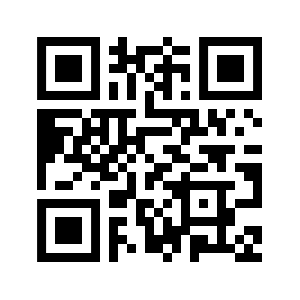                               อธิบดีกรมส่งเสริมการปกครองท้องถิ่นกองพัฒนาและส่งเสริมการบริหารงานท้องถิ่นกลุ่มงานส่งเสริมการบริหารกิจการบ้านเมืองที่ดีท้องถิ่นโทร.  ๐-๒๒๔๑-๙๐๐๐ ต่อ ๒๓1๒, 2322 โทรสาร  ๐-๒๒๔1-6956ผู้ประสานงาน นางแพรวนภา ก้องภพธนดล โทร 08 9515 7611